MAŽEIKIŲ RAJONO SAVIVALDYBĖS VISUOMENĖS SVEIKATOS BIURASMAŽEIKIŲ RAJONO SAVIVALDYBĖS BESIMOKANČIŲ VAIKŲ SVEIKATOS RODIKLIŲ ATASKAITA 2017 METŲMažeikiai, 2017PRATARMĖVisuomenės sveikatos stebėsena – tikslingai organizuotas ir sistemingai atliekamas visuomenės sveikatos būklės, ją veikiančių sveikatos rizikos veiksnių duomenų rinkimas, kaupimas, apdorojimas, saugojimas, analizė ir vertinimas. Mažeikių rajono savivaldybės visuomenės sveikatos stebėsenos tikslas – sukurti nuolatinę Mažeikių rajono savivaldybės gyventojų visuomenės sveikatos stebėsenos sistemą, siekiant vertinti rajono visuomenės sveikatos būklę, aktualius ją veikiančius veiksnius.Rengiant ataskaitą buvo naudojamasi oficialiais statistikos šaltiniais, Higienos instituto Visuomenės sveikatos stebėsenos informacine sistemą. Ataskaitoje pateikiami ir aprašomi 2017 m. Mažeikių rajono savivaldybės mokinių (7-17 m.) sveiktos būklę atspindintys duomenys. N - absoliutus asmenų skaičius; Rodiklio reikšmė savivaldybėje - skaitinė rodiklio reikšmė pasirinktoje savivaldybėje; Min - minimali rodiklio skaitinė reikšmė savivaldybės mokyklose; Max - maksimali rodiklio skaitinė reikšmė savivaldybės mokyklose; Rodiklio reikšmė Lietuvoje – skaitinė rodiklio reikšmė Lietuvoje; Vaizdavimas - pateikiama linija nurodo rodiklio reikšmių pasiskirstymą savivaldybėje pagal kvartilius (žalia spalva paryškinta sritis, kuri apima 50% reikšmių). Atskirai vertikalia linija rodiklio reikšmė Lietuvoje, o apskritimu – rodiklio reikšmė savivaldybėje; Pokytis - pateikiama skaitinė savivaldybės rodiklio pokyčio reikšmė, kuri vaizduojama su „+“ ženklu, jei reikšmė padidėjo, palyginus su praėjusiais metais ir „-“, jei sumažėjo. Rodiklio pokytis bus pateikiamas rausva spalva, jei tai reiškia statistiškai reikšmingą rodiklio pokytį, palyginti su praėjusių metų reikšme ir balta, jei pokytis nebuvo statistiškai reikšmingas, palyginus su praeitų metų rodiklio reikšme. NA – per maža imtis patikimam pokyčiui skaičiuoti.2. SPECIALIOJI DALIS2.1. VAIKŲ SVEIKATOS RODIKLIŲ ANALIZĖMažeikių rajono savivaldybėje 2017 m. vaikų, galinčių dalyvauti ugdymo veikloje be jokių apribojimų skaičius siekė 5 743 mokiniai - 109 vaikais daugiau nei 2016 m.  Vaikų, turinčių per didelį kūno masės indeksą (KMI), skaičius 2017 m., lyginant su 2016 m., sumažėjo 118 vaikų.Analizuojant vaikų, turinčių sutrikusią regą, skaičių, lyginant su 2016 m., stebimas augimas (2016 m. - 1 496 vaikai, 2017 m. - 1 699).Ženkliai išaugo ir socialiai remiamų vaikų skaičius - 2016 m. šis skaičius siekė 76 vaikai, o 2017 m. padidėjo daugiau nei 4 kartus ir jau siekė 285 vaikai. Šis rodiklis šiek tiek viršijo ir Lietuvos vidurkį.  2017 m. 9,72 proc. profilaktiškai sveikatą pasitikrinusių mokinių turėjo per mažą kūno masę (pagal kūno masės indeksą (KMI)), 13,23 proc. - padidėjusią, 4,6 proc. mokinių buvo nustatytas nutukimas, 59,3 proc. mokinių turėjo normalią kūno masę, o likusiems - 13,13 proc. mokinių KMI nebuvo nurodytas. Kraujo ir kraujodaros organų ligos - vienos iš retesnių mokyklinio amžiaus vaikų susirgimų. Ligotumas šios sistemos ligomis nustatytas 12 mokinių. Savivaldybės rodiklis (1 000 vaikų) buvo beveik lygus Lietuvos vidurkiui.Ligotumo endokrininės sistemos ligomis rodiklis (1 000 vaikų) 2017 m. taip pat buvo lygus Lietuvos vidurkiui. Užregistruoti 59 vaikai sergantis šios sistemos ligomis.Vaikų, sergančių psichikos ir elgesio sutrikimais, buvo užregistruoti 96 asmenis ir rodiklio reikšmė neviršijo Lietuvos vidurkį.2017 m. užregistruoti 58 vaikai, sergantis nervų sistemos ligomis, 157 vaikai sergantis akies ir jos priedinių organų ligomis, 44 vaikai sergantis ausies ir speninės ataugos ligomis, 8 vaikai sergantis kraujotakos sistemos ligomis. Visų šių ligų rodiklis (1 000 vaikų) neviršijo Lietuvos vidurkį.Sergančių kvėpavimo sistemos ligomis buvo užregistruota 1 563 vaikai (7-17 m.) ir rodiklio reikšmė šiek tiek viršijo Lietuvos vidurkį.Užregistruoti 287 vaikai sergantis virškinimo sistemos ligomis, 97 vaikai sergantis odos ir poodžio ligomis, 73 vaikai sergantis jungiamojo audinio ir raumenų sistemos ligomis, 42 vaikai - lytinėmis ir šlapimo sistemos ligomis.SIEKIANT GERESNĖS MAŽEIKIŲ RAJONO SAVIVALDYBĖS BENDROJO UGDYMO ĮSTAIGŲ VAIKŲ SVEIKATOS BŪKLĖS, MAŽEIKIŲ RAJONO SAVIVALDYBĖS VISUOMENĖS SVEIKATOS BIURO TIKSLAI:bendradarbiauti su mokyklų administracija ir visuomenės sveikatos priežiūros specialistais;kasmet sistemingai rinkti, saugoti, analizuoti ir vertinti mokinių profilaktinių sveikatos patikrinimų duomenis, stebėti šių duomenų kitimo tendencijas;nuolat viešinti apibendrintus moksleivių sveikatos duomenis;atsižvelgiant į mokinių sveikatos patikrinimų rezultatus, numatyti priemones ir vykdyti mokinių skeleto-raumenų sistemos prevenciją;vykdyti lėtinių neinfekcinių ligų profilaktiką ir stebėseną ikimokyklinėse ugdymo įstaigose; siekiant mažinti mokinių su padidėjusiu ir sumažėjusiu kūno svoriu skaičių, skatinti sveiką mitybą bei fizinį aktyvumą;į moksleivių sveikatos prevencijos vykdymą įtraukti mokyklų administraciją, pedagogus, tėvus (globėjus) ir kitus suinteresuotus asmenis.Biudžetinė įstaiga, Naftininkų g. 9, 89239 Mažeikiai.
tel. (8 443) 41499, el. p. mazeikiuvsb@gmail.com, http://www.mazeikiuvsb.istaiga.ltDuomenys kaupiami ir saugomi Juridinių asmenų registre, kodas 3031890891 lentelė. Mažeikių r. sav. besimokančių vaikų (7-17 m.) sveikatos rodiklių suvestinėPastaba. 1-4 rodiklis apima tik tuos vaikus, kurie ugdymo įstaigai pristatė Formą Nr. 027-1/a. 5 rodiklis apima visus ugdymo įstaigas lankančius vaikus.Pastaba. 1-4 rodiklis apima tik tuos vaikus, kurie ugdymo įstaigai pristatė Formą Nr. 027-1/a. 5 rodiklis apima visus ugdymo įstaigas lankančius vaikus.2 lentelė. Vaikų pasiskirstymas pagal kūno masės indekso grupes:2 lentelė. Vaikų pasiskirstymas pagal kūno masės indekso grupes: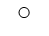 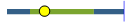 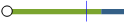 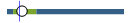 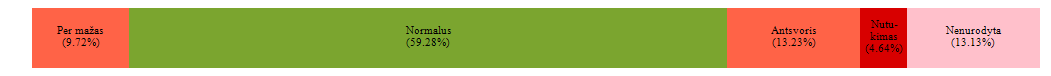 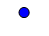 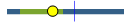 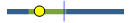 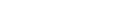 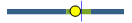 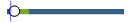 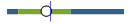 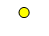 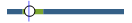 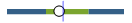 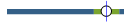 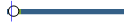 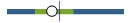 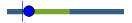 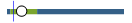 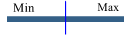 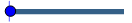 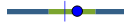 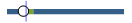 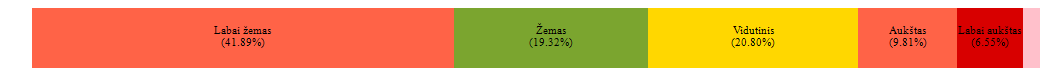 